РЕШЕНИЕОб утверждении Порядка расчета порогового значения совокупного среднемесячного дохода, приходящегося на каждого члена семьи, и стоимости имущества, находящегося в собственности членов семьи и подлежащего налогообложению, в целях признания граждан малоимущими и предоставления им по договорам социального найма жилых помещений жилищного фонда социального использования муниципального образования «Красногвардейский район»	Рассмотрев обращение главы муниципального образования «Красногвардейский район», в соответствии со статьями 14, 49, 51-56 Жилищного кодекса Российской Федерации, частью первой статьи 3 Закона Республики Адыгея № 400 от 20.01.2006 г. «О порядке ведения органами местного самоуправления учета граждан в качестве нуждающихся в жилых помещениях, предоставляемых по договорам социального найма», Законом Республики Адыгея № 405 от 03.03.2006 г. «О порядке признания граждан малоимущими в целях определения права на получение жилых помещений муниципального жилищного фонда по договору социального найма», постановлением Кабинета Министров Республики Адыгея № 134 от 28.08.2006 г. «О порядке расчета стоимости имущества граждан, учитываемого при признании малоимущими, в целях постановки на учет и предоставлении жилых помещений муниципального жилищного фонда по договорам социального найма», руководствуясь Уставом муниципального образования «Красногвардейский район», Совет народных депутатов муниципального образования «Красногвардейский район» РЕШИЛ:	1. Утвердить Порядок расчета порогового значения совокупного среднемесячного дохода,  приходящегося на каждого члена семьи, и стоимости имущества, находящегося в собственности членов семьи и подлежащего налогообложению, в целях признания граждан малоимущими и предоставления им по договорам социального найма жилых помещений жилищного фонда социального использования муниципального образования «Красногвардейский район» (приложение).	2. Опубликовать настоящее решение в газете «Дружба», а также разместить на официальном сайте муниципального образования «Красногвардейский район» в сети Интернет (www.amokr.ru).3. Настоящее  решение   вступает в силу с момента его опубликования. Приложение к решениюСовета народных депутатовМО «Красногвардейский район» от 21.06.2019 г. № 87Порядокрасчета порогового значения совокупного среднемесячного дохода,  приходящегося на каждого члена семьи, и стоимости имущества, находящегося в собственности членов семьи и подлежащего налогообложению, в целях признания граждан малоимущими и предоставления им по договорам социального найма жилых помещений жилищного фонда социального использования муниципального образования «Красногвардейский район»Настоящий Порядок разработан в соответствии с постановлением Кабинета Министров Республики Адыгея от 28.08.2006 г. № 134 «О порядке расчета стоимости имущества граждан, учитываемого при признании малоимущими, в целях постановки на учет и предоставлении жилых помещений муниципального жилищного фонда по договорам социального найма».1. Граждане, проживающие на территории муниципального образования «Красногвардейский район», признаются малоимущими в целях предоставления им по договорам социального найма жилых помещений жилищного фонда муниципального образования «Красногвардейский район» в случае, если:СД < ПД,где СД - размер совокупного среднемесячного дохода, приходящегося на каждого члена семьи (одиноко проживающего гражданина) в рублях;ПД - пороговое значение совокупного среднемесячного дохода, приходящегося на каждого члена семьи (одиноко проживающего гражданина) в рублях (далее  пороговый доход).2. Определение порогового значения совокупного ежемесячного дохода, приходящегося на одного члена семьи в целях признания граждан малоимущими для предоставления им по договорам социального найма жилых помещений жилищного фонда муниципального образования  «Красногвардейский район», устанавливается по формуле:                                             ПД = ПКонс : N + ПМ,где: ПД - пороговое значение совокупного среднемесячного дохода, приходящегося на каждого члена семьи (одиноко проживающего гражданина) в рублях;ПКонс –   плата  по  кредиту  в рублях  ежемесячно при оформлении  кредита на  объем недостающих средств по  существующим, на  рассматриваемый период,   условиям кредитования  в районе,  согласно данных предоставленным   кредитным учреждением;N – количество членов семьи.ПМ – прожиточный минимум  в расчете на одного члена  семьи,  для  которой рассчитывается  пороговый доход;3. Объем средств, недостающих у семьи или одиноко проживающего гражданина-заявителя для приобретения жилого помещения, в размере не ниже нормы предоставления жилого помещения муниципального жилищного фонда при условии продажи ими своего имущества определяется как разность между расчетными показателями рыночной стоимости приобретения жилого помещения по норме предоставления жилых помещений муниципального жилищного фонда по договорам социального найма и размером стоимости имущества семьи или гражданина-заявителя, подлежащего налогообложению и учитываемого при определении прав на получение жилых помещений муниципального жилищного фонда.ОНС = РСЖ - СИ,где: ОНС - объем недостающих средств,  для приобретения жилого помещения в рублях;РСЖ - расчетный показатель рыночной стоимости приобретения жилого помещения по норме предоставления жилых помещений муниципального жилищного фонда по договорам социального найма в рублях;СИ - размер стоимости имущества семьи или гражданина-заявителя, определенный уполномоченным органом муниципального образования «Красногвардейский район», подлежащего налогообложению и учитываемого при определении прав на получение жилых помещений муниципального жилищного фонда.4. Расчетный показатель рыночной стоимости приобретения жилого помещения по норме предоставления жилых помещений муниципального жилищного фонда по договорам социального найма (РСЖ) рассчитывается на дату подачи семьей или гражданином заявления о признании их нуждающимися в предоставлении жилых помещений по договорам социального найма, как малоимущих, исходя из размера установленной нормы предоставления жилых помещений муниципального жилищного фонда по договорам социального найма или недостающей до нормы предоставления площади жилого помещения и норматива стоимости 1 кв. метра общей площади жилья по Республике Адыгея: РСЖ = Sкв.м. *  Н, где: S кв. м – размер, установленной по МО «Красногвардейский район», нормы предоставления жилых помещений муниципального жилищного фонда по договорам социального найма или недостающей до нормы предоставления площади жилого помещения; Н - норматив стоимости 1 кв. метра общей площади жилья по Республике Адыгея, устанавливаемый (ежеквартально) по району  распоряжением главы района, с учетом  сложившейся  стоимости  жилья  на вторичном  рынке.СОВЕТ НАРОДНЫХ ДЕПУТАТОВМУНИЦИПАЛЬНОГО ОБРАЗОВАНИЯ «КРАСНОГВАРДЕЙСКИЙ РАЙОН»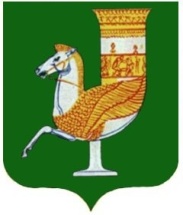 МУНИЦИПАЛЬНЭ ГЪЭПСЫКIЭ ЗИIЭУ «КРАСНОГВАРДЕЙСКЭ РАЙОНЫМ» ИНАРОДНЭ ДЕПУТАТХЭМ Я СОВЕТПринято 24-й сессией Совета народных депутатов муниципального образования «Красногвардейский район» четвертого созыва21 июня 2019 года № 192Председатель Совета народных депутатовмуниципального образования «Красногвардейский район»______________ А.В. ВыставкинаГлавамуниципального образования «Красногвардейский район»_____________ А.Т. Османовс. Красногвардейское от 21.06.2019 г. № 87